Massachusetts PTA Leadership ResponsibilitiesSpecific to the Massachusetts Board of Elementary and Secondary EducationAugust 2019Nominees to the Massachusetts Governor for the parent position on the Massachusetts Board of Elementary and Secondary Education (BESE) shall: Be the parent of a child attending a Massachusetts public school.Be a PTA member. If you do not currently belong to a local PTA unit, you may join Cranberry PTA, the Massachusetts PTA state-wide unit.Understand the mission, vision, and values of the National PTA.Make recommendations to the Legislative Committee on areas of concern.Attend Massachusetts PTA annual convention. Serve a term of 5 years on the Board of Elementary and Secondary Education as specified by the law* or as specified by the Governor. Attend all Massachusetts Department of Education (DOE) board meetings.  The DOE board shall meet not fewer than ten times annually at the call of the chairman of that board.Bring the positions of National PTA and Massachusetts PTA forward to the Department of Education board.Have skills, ability, and willingness to debate, deliberate, and make recommendations on issues on behalf of PTA and all parents.Serve as Mass PTA board member during length of service on Board of Education.Communicate and report updates at Mass PTA board meetings (5 annually).Develop position statements on issues covered under the purposes and policies of the Mass PTA.Help establish public policy and legislative agenda including legislative directives with Massachusetts  PTA board members/committees.Be available to constituent organizations for presentations or assistance.Encouraged to attend National PTA annual convention and Legislative conferences.Additional information specific to this position per Massachusetts General Law:Cannot be an employee of any school department or member of any school board/school committee, employed by or receive regular compensation from the department of education, or from any school system, public or independent, in the commonwealth*.  Please refer to this section of the law for further conditions.* M.G.L. – Chapter 15, Section 1E Please note that social media may be reviewed as part of the application review process. Also, any applicants put forward are subject to a security check by the Governor’s officeLETTER OF INTERESTName:  ________________________________________________________________Address:  ______________________________________________________________City:  ___________________________________  State: _______    Zip:  ___________Telephone:  Work:  (        ) __________________  Home:  (         ) _________________◻ I can be contacted at work◻ I am willing to be interviewed by phone or in person◻ I am not an employee of any school department or member of any school board/school committee, employed by or receive regular compensation from the department of education, or from any school system, public or independent, in the commonwealth (M.G.L. – Chapter 15, Section 1E).Cell Phone:  (         ) _____________________ Email: ___________________________Please provide a narrative describing the skills and expertise you bring to the position of parent representative to the Massachusetts Board of Elementary and Secondary Education (2 page maximum)FinancialLegislativePolicyPublic SpeakingStrategic PlanningEducation Reform – Education-specific issuesWorking with Diverse GroupsParent and Family InvolvementPTA backgroundPlease provide a position statement on your views of the subjects below (2 page maximum)ESSAIDEACharter SchoolsMCASMERA (Massachusetts Education Reform Act)Common CoreProfessional/Personal References SheetYour Name:  ____________________________________________________________Please provide three (3) references who may be contacted regarding your qualifications, skills, and attributes.  Additional references may also be contacted.Name:  ________________________________________________________________Address:  ______________________________________________________________City:  ___________________________________  State: _______    Zip:  ___________Telephone:  Work:  (        ) __________________  Home:  (         ) _________________Cell Phone:  (         ) _____________________ Email: ___________________________Relationship:  _________________________________________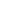 Name:  ________________________________________________________________Address:  ______________________________________________________________City:  ___________________________________  State: _______    Zip:  ___________Telephone:  Work:  (        ) __________________  Home:  (         ) _________________Cell Phone:  (         ) _____________________ Email: ___________________________Relationship:  _________________________________________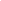 Name:  ________________________________________________________________Address:  ______________________________________________________________City:  ___________________________________  State: _______    Zip:  ___________Telephone:  Work:  (        ) __________________  Home:  (         ) _________________Cell Phone:  (         ) _____________________ Email: ___________________________Relationship:  _________________________________________Professional/Personal References SheetPlease submit the following materials:Letter of Interest formProfessional/Personal Reference SheetSignature of Agreement & Submission formResume or bio (2 page maximum)Narrative describing the skills and expertise you bring to the position of parent representative to  the Massachusetts Board of Elementary and Secondary Education (2 page maximum)Position statement on your views of the subjects provided (2 page maximum)Photo (optional)All application materials must emailed by noon on Sunday, August 18, 2019 to:BOE@masspta.orgMassachusetts PTA will acknowledge receipt of all Letters of Interest.Signature of Agreement& Submission FormYour Name:  ____________________________________________________________The Mission of the PTAPTA's mission is to make every child’s potential a reality by engaging and empowering families and communities to advocate for all children.To support and speak on behalf of children and youth in the schools, in the community and before governmental bodies and other organizations that make decisions affecting children;To assist parents in developing the skills they need to raise and protect their children; andTo encourage parent and public involvement in the public schools of this nation.The Purposes of the PTATo promote the welfare of the children and youth in home, school, community, places of worship and throughout the communityTo raise the standards of home life.To advocate for laws that further the education, physical and mental health, welfare and safety of children and youthTo promote the collaboration and engagement of families and educators in the education of children and youth To engage the public in united efforts to secure the physical, mental, emotional, spiritual, and social well-being of all children and youthTo advocate for fiscal responsibility regarding public tax dollars in public educationfunding.Signature of Agreement – your signature acknowledges you have reviewed and agree with National PTA’s mission and purposes and that you are currently a PTA member.Check one or both as applicableI am a member of the _________________ PTA/PTSA in _________________.    (name of unit)			     (city/town)   I am member of the Cranberry PTA, the Massachusetts At-large PTA Unit    Your Signature: __________________________________	Date signed: _____________Please be sure to sign this form.  All application materials must emailed by August 16, 2019 to  BOE@masspta.org